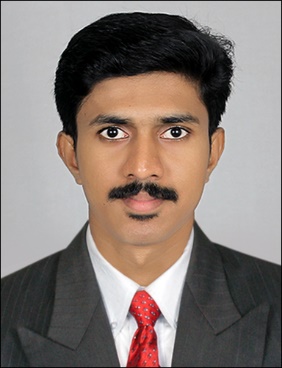 Career Objectives   To be an effective and active person in the organization with a sincere and positive mind that would be helpful in achieving the organizational goals as well as my career objectives.Lines About Me    I am an enthusiastic and forward-looking person with excellent interpersonal and leadership skills. I consider myself as very flexible and adaptable. I am good at quick decision-making along with good analytical skills and also have great faith in God.Professional ExperienceEducational QualificationEducational QualificationEducational QualificationEducational QualificationEducational QualificationCourseYearYearInstitution/UniversityScore(H.R  & Marketing)  Master of Business Administration20162016East West College of Management(Bangalore University)67 %B.Sc.Physics Model II20142014Nirmala College, Muvattupuzha(M.G University) 60 %TTC20112011St. George TTI Vazhakulam(Kerala University)72 %Intermediate20092009V.H.S.E Thodupuzha67 %Matriculation20072007Infant Jesus HSS, Vazhakulam63 %Academic ProjectsAcademic ProjectsAcademic ProjectsAcademic ProjectsAcademic ProjectsA Study On Sales Promotion Techniques with Respect to Digital Marketing at Numato Solutions Pvt. Ltd, Bangalore.A study on cybercrimes in India. Study of oscillators using operational amplifier. A Study On Sales Promotion Techniques with Respect to Digital Marketing at Numato Solutions Pvt. Ltd, Bangalore.A study on cybercrimes in India. Study of oscillators using operational amplifier. A Study On Sales Promotion Techniques with Respect to Digital Marketing at Numato Solutions Pvt. Ltd, Bangalore.A study on cybercrimes in India. Study of oscillators using operational amplifier. A Study On Sales Promotion Techniques with Respect to Digital Marketing at Numato Solutions Pvt. Ltd, Bangalore.A study on cybercrimes in India. Study of oscillators using operational amplifier. A Study On Sales Promotion Techniques with Respect to Digital Marketing at Numato Solutions Pvt. Ltd, Bangalore.A study on cybercrimes in India. Study of oscillators using operational amplifier. Leadership Activities and AwardsLeadership Activities and AwardsLeadership Activities and AwardsLeadership Activities and AwardsLeadership Activities and AwardsVolunteer secretary of National Service Scheme at Nirmala college Muvattupuzha during the period of 2012-2013.Association secretary of Physics Department at Nirmala college Muvattupuzha during the period of  2012Student coordinator of college day at Nirmala college Muvattupuzha. (2013)Editor of Physics Department Magazine at Nirmala College Muvattupuzha. (2013)Achieved 3rd prize for Yoga competition at Mahatma Gandhi University. (2014)Volunteer secretary of National Service Scheme at Nirmala college Muvattupuzha during the period of 2012-2013.Association secretary of Physics Department at Nirmala college Muvattupuzha during the period of  2012Student coordinator of college day at Nirmala college Muvattupuzha. (2013)Editor of Physics Department Magazine at Nirmala College Muvattupuzha. (2013)Achieved 3rd prize for Yoga competition at Mahatma Gandhi University. (2014)Volunteer secretary of National Service Scheme at Nirmala college Muvattupuzha during the period of 2012-2013.Association secretary of Physics Department at Nirmala college Muvattupuzha during the period of  2012Student coordinator of college day at Nirmala college Muvattupuzha. (2013)Editor of Physics Department Magazine at Nirmala College Muvattupuzha. (2013)Achieved 3rd prize for Yoga competition at Mahatma Gandhi University. (2014)Volunteer secretary of National Service Scheme at Nirmala college Muvattupuzha during the period of 2012-2013.Association secretary of Physics Department at Nirmala college Muvattupuzha during the period of  2012Student coordinator of college day at Nirmala college Muvattupuzha. (2013)Editor of Physics Department Magazine at Nirmala College Muvattupuzha. (2013)Achieved 3rd prize for Yoga competition at Mahatma Gandhi University. (2014)Volunteer secretary of National Service Scheme at Nirmala college Muvattupuzha during the period of 2012-2013.Association secretary of Physics Department at Nirmala college Muvattupuzha during the period of  2012Student coordinator of college day at Nirmala college Muvattupuzha. (2013)Editor of Physics Department Magazine at Nirmala College Muvattupuzha. (2013)Achieved 3rd prize for Yoga competition at Mahatma Gandhi University. (2014)Computer KnowledgeComputer KnowledgeComputer KnowledgeComputer KnowledgeComputer Knowledge      OS: Windows10, 8, XP,
      Packages: MS-Offices2016 , Libre Office  5.1       OS: Windows10, 8, XP,
      Packages: MS-Offices2016 , Libre Office  5.1       OS: Windows10, 8, XP,
      Packages: MS-Offices2016 , Libre Office  5.1       OS: Windows10, 8, XP,
      Packages: MS-Offices2016 , Libre Office  5.1       OS: Windows10, 8, XP,
      Packages: MS-Offices2016 , Libre Office  5.1 Hobbies and InterestsHobbies and InterestsHobbies and InterestsHobbies and InterestsHobbies and InterestsFarming                           Surfing InternetFarming                           Surfing InternetVolleyball                           Sudoku PuzzleVolleyball                           Sudoku PuzzleVolleyball                           Sudoku PuzzleDeclarationDeclarationDeclarationDeclarationDeclaration   I hereby declare that all the information furnished above is true to the best of my knowledge and belief.   I hereby declare that all the information furnished above is true to the best of my knowledge and belief.   I hereby declare that all the information furnished above is true to the best of my knowledge and belief.   I hereby declare that all the information furnished above is true to the best of my knowledge and belief.   I hereby declare that all the information furnished above is true to the best of my knowledge and belief.